Informacje ogólne* To pole wypełnia Biuro Szkoły Doktorskiej SNH UAM.Informacje szczegółoweEfekty uczenia się dla zajęć (EU) i odniesienie ich do efektów uczenia się dla Szkoły Doktorskiej UAM (EK):Treści kształcenia zapewniające uzyskanie efektów uczenia się (EU) z odniesieniem do odpowiednich efektów uczenia się (EU) dla zajęć:Zalecana literatura: Zbigniew Drozdowicz, Akademic Culture. Traditions and the Present Days, Berlin 2021.Zbigniew Drozdowicz, Excellentia Universitatis. Szkice o Uniwersytecie, Poznań  1995.Zbigniew Drozdowicz, Republika uczonych. Bez namaszczenia, Poznań 2018. Jacques Le Goff, Inteligencja w wiekach średnich, Warszawa 1997.  Informacje dodatkoweForma weryfikacji założonych efektów uczenia się:Sposoby oceniania osiągnięcia efektów uczenia się (EU) (proszę wskazać z proponowanych sposobów właściwe dla danego EU lub/i zaproponować inne)Wymiar godzin kontaktowych z nauczycielem akademickimKryteria oceniania według skali stosowanej na UAM Informacje organizacyjne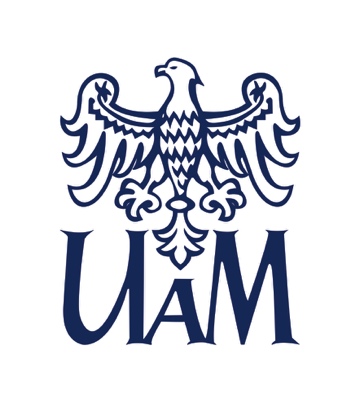 Uniwersytet im. Adama Mickiewicza w PoznaniuAkademicka kultura – wykład ogólnouniwersytecki dla doktorantów. Nazwa zajęć Akademicka kultura Kod zajęć*Dziedzina / dyscyplinaNauki humanistyczne /nauki o kulturze i religii Moduł zajęć*
(obowiązkowe, obowiązkowe do wyboru, fakultatywne)Zajęcia specjalistyczne* (Tak/Nie)Seminarium naukowe*(Tak/Nie)Rodzaj zajęć i liczba godzin(np. wykład 30h)
Jeżeli zajęcia są prowadzone przez więcej niż jedną osobę, to proszę podać przydział godzin dla każdego prowadzącego osobno.wykład 15h Rok kształcenia w szkole doktorskiej*Forma zaliczenia (zaliczenie z oceną, egzamin)Zaliczenie z oceną Język zajęćpolskiImię i nazwisko, tytuł/stopień naukowy prowadzącego zajęciaZbigniew Drozdowicz, prof. dr hab. Cel zajęćWymagania wstępne 
(jeśli obowiązują)Ogólna znajomość akademickich realiów. Symbol EU dla zajęćPo zakończeniu zajęć i potwierdzeniu osiągnięcia EU doktorant/ka:Symbole EK dla Szkoły Doktorskiej UAM01Posiada pogłębioną wiedzę o tradycjach akademickiej kultury.E –KO402Posiada umiejętność postępowania zgodnego z akademickimi standardami.E-UO403Posiada umiejętność realizowania akademickich obowiązków na wymaganym poziomie. E-UO504Posiada umiejętność właściwej oceny osiągnięć naukowych i dydaktycznych.E-UO505Zna obowiązujące na polskich uczelniach regulacje prawne.E-KO5Treści kształcenia dla zajęćSymbol EU dla zajęćModel korporacyjny i świątynny akademickiej kultury;wolności akademickie; autorytety w nauce i w nauczaniu. E-KO4 Wiara uczonych – teizm i deizm, krytycyzm i sceptycyzm, agnostycyzm i ateizm.E-KO5Dokumentowanie osiągnięć naukowych, oraz sposoby ich oceniania w procedurach publikacyjnych, grantowych i awansowych. E-U04Kultura akademickiego wypowiadania się w formie słownej i pisemnej.   E-U02Reformy szkolnictwa wyższego w Polsce po 1989 roku i regulacje prawne Ustawy 2.0.E-K05Metody i formy prowadzenia zajęć umożliwiające osiągnięcie założonych efektów uczenia się (EU)Proszę wskazać (X) z proponowanych metod właściwe dla opisywanych zajęć lub/i zaproponować inne)Metody i formy prowadzenia zajęć umożliwiające osiągnięcie założonych efektów uczenia się (EU)Proszę wskazać (X) z proponowanych metod właściwe dla opisywanych zajęć lub/i zaproponować inne)Wykład z prezentacją multimedialną wybranych zagadnieńWykład konwersatoryjnyWykład problemowyXDyskusjaPraca z tekstemMetoda analizy przypadkówUczenie problemowe (Problem-based learning)Metoda ćwiczeniowaMetoda badawcza (dociekania naukowego)Metoda warsztatowaMetoda projektuPokaz i obserwacjaDemonstracje dźwiękowe i/lub videoMetody aktywizujące (np. „burza mózgów”, technika analizy SWOT, technika drzewka decyzyjnego, konstruowanie „mapy myśli”)Praca w grupachInne (jakie?)Sposoby ocenianiaSymbole EU dla zajęćSymbole EU dla zajęćSymbole EU dla zajęćSymbole EU dla zajęćSymbole EU dla zajęćEgzamin pisemnyPisemna praca zaliczeniowa na ocenę.  0102030405Liczba godzin zajęć (według programu)W tym liczba godzin zajęć w bezpośrednim kontakcie z nauczycielem20h20hOcenaZakres wymagańBardzo dobry (bdb, 5,0)Grunta wiedza o akademickiej kulturze i ponad przeciętne  akademickie umiejętności funkcjonowania w realiach akademickiej kultury. Dobry plus (db +, 4,5)Wiedza i umiejętności z niewielkimi brakami.Dobry (db, 4,0)Wiedza i umiejętności mieszczące się w akademickich standardach.  Dostateczny plus (dst +, 3,5)Wiedza i umiejętności spełniające tylko niektóre akademickie wymagania.  Dostateczny (dst, 3,0)Wiedza i umiejętności na przeciętnym poziomie.Niedostateczny (ndst, 2,0)Istotne braki we wiedzy na temat akademickiej kultury i w umiejętnościach funkcjonowania w jej realiach.Miejsce odbywania zajęćOnlineTerminy odbywania zajęćSemestr  letni  2021/2022   Terminy i miejsce odbywania dyżurów prowadzącego zajęciaWtorki , godz. 11.30 – 13.00. Pierwsze zajęcia 5 kwietnia 2022r.Kontakt do prowadzącego zajęcia (e-mail, strona www, Facebook, Twitter itp.)drozd@amu.edu.pl 